                                                                                12.02.2021      259-01-03-49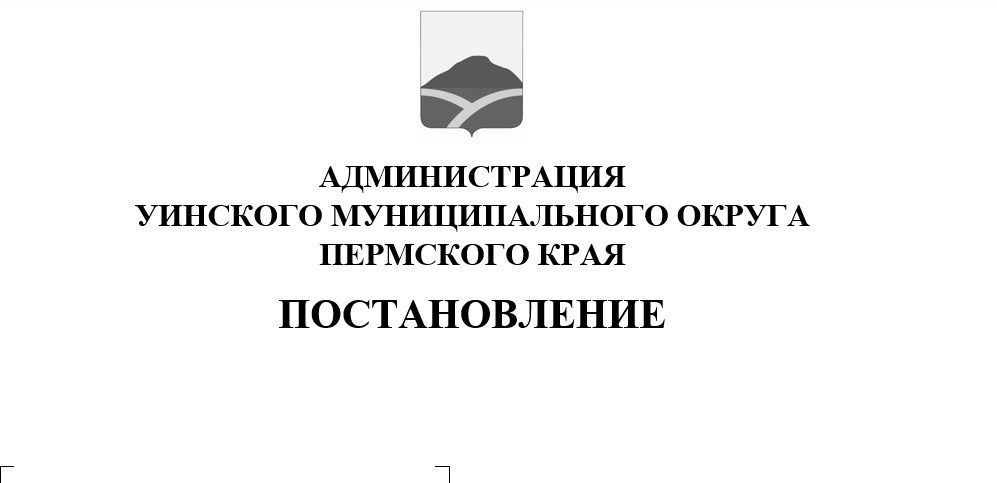 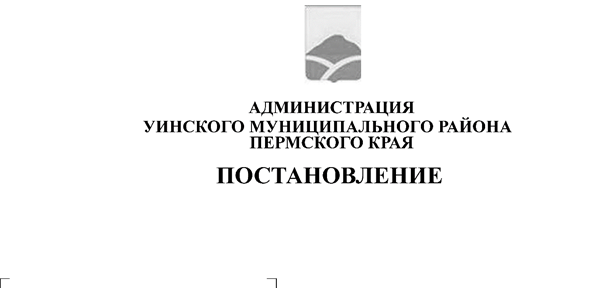 В соответствии с Конституцией Российской Федерации, Федеральным законом от 24.06.1999 №120-ФЗ «Об основах системы профилактики безнадзорности и правонарушений несовершеннолетних»,Федеральным Законом от 06.10.2003 № 131-ФЗ «Об общих принципах организации местного самоуправления в Российской Федерации», Постановлением Правительства РФ от 06.11.2013  № 995 "Об утверждении Примерного положения о комиссиях по делам несовершеннолетних и защите их прав»,Законом Пермской области от 05.09.2005 № 2441-539 «О комиссиях по делам несовершеннолетних и защите их прав», Законом Пермского края от 19.12.2006 № 44-КЗ «О наделении органов местного самоуправления муниципальных районов и городских округов государственными полномочиями по образованию комиссий по делам несовершеннолетних и защите их прав и организации их деятельности», администрация Уинского муниципального округаПОСТАНОВЛЯЕТ:        1. Утвердить Положение об отделе по обеспечению деятельности комиссии по делам несовершеннолетних и защите их прав администрации Уинского муниципального округаПермского края (Приложение 1).2. Считать утратившим силу постановление администрации Уинского муниципального округа № 259-01-03-434 от 16.10.2020 «Об утверждении Положения об отделе по обеспечению деятельности комиссии по делам несовершеннолетних и защите их прав администрации Уинского муниципального округа Пермского края».3. Настоящее постановление вступает в силу со дня обнародования и подлежит размещению на официальном сайте администрации Уинского муниципального округав сети «Интернет».4. Контроль над исполнением настоящего постановления возложить на заместителя главы администрацииУинского муниципального округа по социальным вопросам Киприянову М.М.Глава муниципального округа – главаадминистрации Уинского муниципального округа                                                                        А.Н. Зелёнкин                                                                                           Приложение 1к постановлениюадминистрации округаот 12.02.2021  № 259-01-03-49ПОЛОЖЕНИЕОБ ОТДЕЛЕ ПО ОБЕСПЕЧЕНИЮ ДЕЯТЕЛЬНОСТИ КОМИССИИ ПО ДЕЛАМНЕСОВЕРШЕННОЛЕТНИХ И ЗАЩИТЕ ИХ ПРАВ АДМИНИСТРАЦИИ УИНСКОГО МУНИЦИПАЛЬНОГО ОКРУГА ПЕРМСКОГО КРАЯ1. ОБЩИЕ ПОЛОЖЕНИЯ1.1. Отдел по обеспечению деятельности комиссии по делам несовершеннолетних и защите их прав входит в структуру администрации Уинского муниципального округа Пермского края без образования юридического лица (далее - Отдел). Отдел в своей деятельности подотчетен главе муниципального округа – главе администрации Уинского муниципального округа. Отдел является органом администрации Уинского муниципального округа, обеспечивающим деятельность коллегиального органа – комиссии по делам несовершеннолетних и защите их прав администрации Уинского муниципального округа, осуществляющим функции в сфере исполнения государственных полномочий по решению вопросов профилактики безнадзорности и правонарушений несовершеннолетних и защите их прав. Общее руководство отделом осуществляет заместитель главы администрации Уинского муниципального округа по социальным вопросам.1.2. Отдел осуществляет свою деятельность во взаимодействии с федеральными органами государственной власти и их территориальными органами, органами государственной власти Пермского края, органами местного самоуправления, общественными объединениями, организациями и гражданами.1.3. Отдел руководствуется в своей деятельности Конституцией Российской Федерации, законодательством Российской Федерации, законодательством Пермского края, Уставом Уинского муниципального округа, решениями Думы Уинского муниципального округа, постановлениями и распоряжениями администрации Уинского муниципального округа, настоящим Положением.1.4. Работники Отдела являются муниципальными служащими, на которых распространяется действие трудового законодательства и законодательства о прохождении муниципальной службы, и назначаются на должность и освобождаются от должности главой муниципального округа – главой Уинского муниципального округа, по представлению заместителя главы администрации Уинского муниципального округа по социальным вопросам.1.5. Отдел имеет бланки и печать со своим наименование.2. ОСНОВНЫЕ ЦЕЛИ И ЗАДАЧИ 2.1. Основной задачей Отдела является обеспечение деятельности комиссии по делам несовершеннолетних и защите их прав администрации Уинского муниципального округа (далее – Комиссия), в том числе:2.1.1. информационно-аналитическое обеспечение деятельности Комиссии;2.1.2. организационно-методическое обеспечение деятельности Комиссии;2.1.3. правовое и документационное обеспечение текущей работы Комиссии.3. ФУНКЦИИС целью решения задачи, предусмотренной настоящим Положением, Отдел осуществляет следующие функции:3.1. подготовка и организация проведения заседаний и иных плановых мероприятий комиссии;3.2. осуществление контроля за своевременностью подготовки и представления материалов для рассмотрения на заседаниях комиссии;3.3. ведение делопроизводства комиссии;3.4. оказание консультативной помощи представителям органов и учреждений системы профилактики, а также представителям иных территориальных органов федеральных органов исполнительной власти, органов исполнительной власти субъектов Российской Федерации, органов местного самоуправления и организаций, участвующим в подготовке материалов к заседанию комиссии, при поступлении соответствующего запроса;3.5. участие в организации межведомственных мероприятий по профилактике безнадзорности и правонарушений несовершеннолетних, в том числе межведомственных конференций, совещаний, семинаров;3.6. участие по приглашению органов и организаций в проводимых ими проверках, совещаниях, семинарах, коллегиях, конференциях и других мероприятиях по вопросам профилактики безнадзорности и правонарушений несовершеннолетних;3.7. организация рассмотрения комиссией поступивших в комиссию обращений граждан, сообщений органов и учреждений системы профилактики по вопросам, относящимся к ее компетенции;3.8. осуществление сбора, обработки и обобщения информации, необходимой для решения задач, стоящих перед комиссией;3.9. осуществление сбора и обобщение информации о численности лиц, предусмотренных статьей 5 Федерального закона «Об основах системы профилактики безнадзорности и правонарушений несовершеннолетних», в отношении которых органами и учреждениями системы профилактики проводится индивидуальная профилактическая работа;3.10. обобщение сведений о детской безнадзорности, правонарушениях несовершеннолетних, защите их прав и законных интересов для представления на рассмотрение комиссии с целью анализа ситуации;3.11. подготовка информационных и аналитических материалов по вопросам профилактики безнадзорности и правонарушений несовершеннолетних;3.12. организация по поручению председателя комиссии работы экспертных групп, штабов, а также консилиумов и других совещательных органов для решения задач, стоящих перед комиссией;3.13. осуществление взаимодействия с федеральными государственными органами, федеральными органами государственной власти, органами государственной власти субъектов Российской Федерации, органами местного самоуправления, общественными и иными объединениями, организациями для решения задач, стоящих перед комиссией;3.14. направление запросов в федеральные государственные органы, федеральные органы государственной власти, органы государственной власти субъектов Российской Федерации, органы местного самоуправления, организации, территориальные (муниципальные) комиссии о представлении необходимых для рассмотрения на заседании комиссии материалов (информации) по вопросам, отнесенным к ее компетенции;3.15. обеспечение доступа к информации о деятельности комиссии путем участия в подготовке публикаций и выступлений в средствах массовой информации, в информационно-телекоммуникационной сети «Интернет» без использования в публикациях и выступлениях сведений, разглашение которых нарушает охраняемые законом права и интересы несовершеннолетних, их родителей или иных законных представителей.4. ПРАВА 4.1. Отдел для осуществления своих функций имеет право:- вносить главе муниципального округа – главе администрации Уинского муниципального округа предложения по вопросам, входящим в компетенцию Отдела;- принимать участие в совещаниях, иных мероприятиях, проводимых администрацией Уинского муниципального округа по вопросам, отнесенным к компетенции Отдела;- запрашивать и получать необходимую информацию от предприятий, организаций, предпринимателей, руководителей структурных подразделений администрации Уинского муниципального округа по вопросам, отнесенным к компетенции Отдела;- принимать участие в подготовке и принятии постановлений, распоряжений администрации Уинского муниципального округа, решений Думы Уинского муниципального округа по вопросам работы Отдела;- по согласованию с главой муниципального округа – главой администрации Уинского муниципального округа привлекать специалистов структурных подразделений администрации Уинского муниципального округа и специалистов иных организаций, учреждений, предприятий для решения вопросов, отнесенных к компетенции Отдела;- использовать в работе государственную статистическую и оперативную отчетность по обеспечению соблюдения и защиты прав и законных интересов несовершеннолетних в округе; - готовить и проводить семинары, совещания и другие мероприятия для всех заинтересованных лиц по предметам деятельности Отдела;- осуществлять меры контроля и обеспечения реализации нормативно-правовых актов органов местного самоуправления, касающихся вопросов компетенции Отдела;- представлять интересы администрации Уинского муниципального округа в органах и организациях по вопросам, входящим в компетенцию Отдела;- для осуществления своей деятельности пользоваться средствами связи, оргтехники, информационными базами данных администрации Уинского муниципального округа. 5. РУКОВОДСТВО5.1. Общее руководство отделом осуществляет заместитель главы администрации Уинского муниципального округа по социальным вопросам, который назначается на должность и освобождается от должности главой муниципального округа - главой администрации Уинского муниципального округа в установленном порядке, согласно необходимых требований приема на муниципальную службу.5.2. В период отсутствия заместителя главы администрации Уинского муниципального округа по социальным вопросам, его полномочия исполняет главный специалист отдела по обеспечению деятельности комиссии по делам несовершеннолетних и защите их прав администрации Уинского муниципального округа, заместитель председателя комиссии по делам несовершеннолетних и защите их прав.6. ОТВЕТСТВЕННОСТЬ6.1. Заместитель главы администрации Уинского муниципального округа по социальным вопросам в соответствии со своими должностными инструкциями несет персональную ответственность за выполнение задач и функций, возложенных на Отдел с учетом прав, предоставленных ему настоящим положение.6.2. Специалисты Отдела в соответствии со своими должностными инструкциями несут персональную ответственность за выполнение возложенных на них обязанностей с учетом предоставленных прав.7. ВЗАИМООТНОШЕНИЯ И СВЯЗИ7.1. В процессе своей деятельности Отдел взаимодействует со структурными подразделениями администрации Уинского муниципального округа, Думой Уинского муниципального округа, органами местного самоуправления Уинского муниципального округа, государственными органами, организациями, предприятиями и учреждениями в пределах своих полномочий.7.2. Отдел в пределах своей компетенции, установленной настоящим Положением, вступает в правоотношения с юридическими и физическими лицами.8. ЗАКЛЮЧИТЕЛЬНЫЕ ПОЛОЖЕНИЯ8.1. Внесение изменений и дополнений в Положение об Отделе производится постановлением администрации Уинского муниципального округа по представлению заместителя главы администрации Уинского муниципального округа по социальным вопросам, осуществляющего общее руководство Отделом.